13 March 201511:50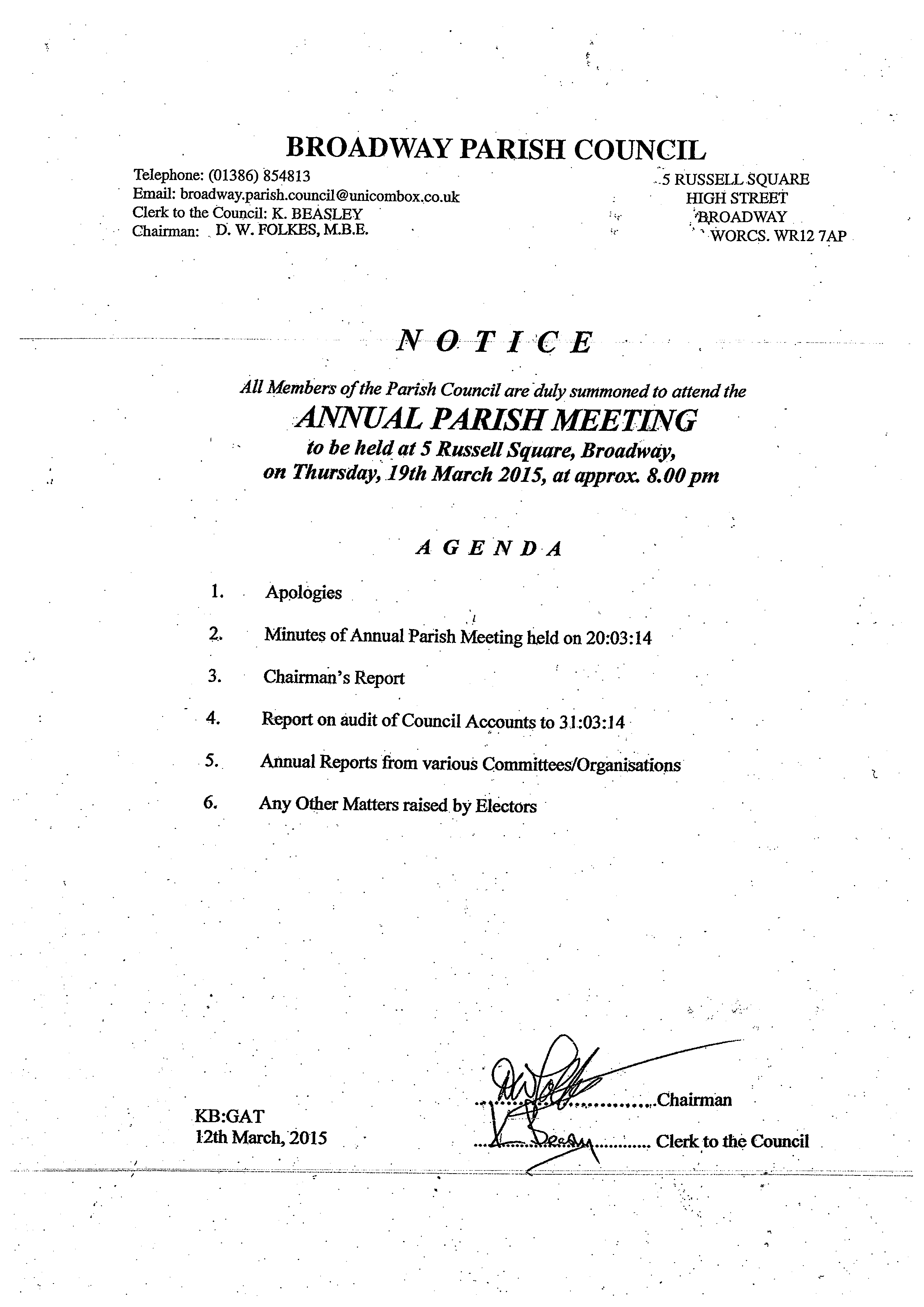 